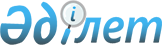 Об определении лицензиара по осуществлению охранной деятельностиПостановление Правительства Республики Казахстан от 28 ноября 2014 года № 1249

      В соответствии со статьей 10 Закона Республики Казахстан от 16 мая 2014 года «О разрешениях и уведомлениях» Правительство Республики Казахстан ПОСТАНОВЛЯЕТ:

      1. 

Определить лицензиаром по осуществлению охранной деятельности территориальные органы Министерства внутренних дел Республики Казахстан.

      2. 

Признать утратившим силу пункт 2 постановления Правительства Республики Казахстан от 9 ноября 2012 года № 1421 «О некоторых вопросах лицензирования охранной деятельности» (САПП Республики Казахстан, 2012 г., № 77-78, ст. 1150).

      3. 

Настоящее постановление вводится в действие по истечении десяти календарных дней после дня его первого официального опубликования.

 

 
					© 2012. РГП на ПХВ «Институт законодательства и правовой информации Республики Казахстан» Министерства юстиции Республики Казахстан
				

      Премьер-Министр

      Республики КазахстанК. Масимов